窗体顶端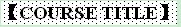 Contemporary Urban Management Methods for environmental sustainability 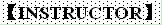 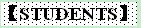 本科生    硕士生    博士生 Undergraduate    Master    Doctoral student 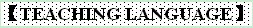 English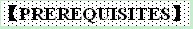 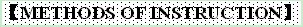 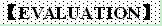 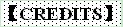 2 credits 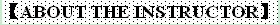 Professor Hans Detlef Kammeier, Professor, Former Vice Present of ISOCARP
Born and educated in Germany (architecture and urban planning); based in Bangkok since 1972. In addition to academic work, engaged in short-term outreach teaching, research and advisory work in many Asian and some African countries, high-level consulting with several UN agencies, the Asian Development Bank, and major bilateral agencies. 
Main academic experience: Visiting Professor in two international postgraduate programmes in Germany: (1) Urban Management, Technical University of Berlin, and (2) World Heritage Studies at the Brandenburg University of Technology (BTU) in Cottbus. He was Professor of urban and regional planning at the Asian Institute of Technology (AIT), Bangkok for 25 years (1976 - 2000). AIT is an international post-graduate university with students and faculty from over 50 countries. High-profile international consulting and advisory work in about 25 countries over a period of 40 years.
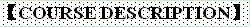 This course is designed to introduce and assess contemporary urban management methods and their applicability in China. In particular, urban management in relation to the global challenges of achieving sustainable environmental will be presented and discussed with the participants who probably have their own experiences with environmental problems. The course materials prepared (mainly in the format of Powerpoint slides) include Asian and other international examples and good practices so as to illustrate the methodology introduced. Students are encouraged to read widely about the topics of this course, using the reading materials to be provided (more Chinese-language material may be made available), and to reflect on the conditions in their own cities and provinces. 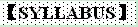  1-2 A. Urban Development and the Environment (2)
B. Links – Environmental Protection, Local Infrastructure and Heritage Conservation 
 3-4 A. Regional Planning and Management
B. Regional Planning/Management Models – cases from EU, Middle East, and SE Asia 
 5-6 A. Related Topics: Housing and Urban Management 
B. Urban Finance and Management as related to sustainable  development 
7-8 A. Wrap-up presentation and final discussion
B. Written test (mainly multiple choice questions, “open books” style exam) 
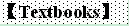 It is not possible to suggest a single textbook or two to three textbooks only. It is more appropriate and practicable to suggest selected readings along with the ten main topics proposed – compiled by the lecturer, and files to be provided electronically. That was practiced successfully in July 2014. It seems that many students actually read the suggested short list of readings. 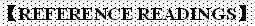 Readings (mainly in English) have been selected for each of the sections of this course. Some examples are below:

Asian Development Bank (ADB), Asia 2050: Realizing the Asian Century, ADB, 2011 www.adb.org/documents/reports/asia-2050/asia-2050.pdf 

Asian Development Bank (ADB), Key Indicators for Asia and the Pacific 2010, www.adb.org/Statistics 

Chan, Kam-Wing, “Fundamentals of China’s Urbanization and Policy”, The China Review, Vol. 10 No. 1, Spring 2010, 63-94

Friedmann, John, China’s Urban Transition, University of Minnesota  Press, Minneapolis, 2005

Hald, May, Sustainable Urban Development and the Chinese Eco-City: Concepts, Strategies, Policies, and Assessments, Fridtjof Nansen Institute, Report 5/2009

Han, Sun Sheng, “Urban expansion in contemporary China: What can we learn from a small town?”, Land Use Policy 27 (2010), 780-787 www.elsevier.com/locate/landusepol 

Leman, Edward, Metropolitan Regions: New Challenges for an Urbanizing China, paper  presented at World Bank/IPEA Urban Research Symposium, Brasilia, April 2005

Logan, John R. (ed.), Urban China in Transition, Blackwell, Oxford, 2008

McKinsey Global Institute, Preparing for China’s Urban Billion, 2009

Ruan Yisan, Water Towns South of the Yangtze River, Zhejiang Photographic Press, Hangzhou (China), 2004 (Chinese and English)

Webster, Douglas, Alain Bertaud, Cai Jianming, and Yang Zhenshan, Toward Efficient Urban Form in China, Working Paper 2010/97, UN University and WIDER (Finland) , Sep. 2010 www.wider.unu.edu 

Webster, Douglas, Cai Jianming, and Chuthatip Maneepong, Metropolitan Governance in China: Priorities for Action in the Context of China’s Urban Dynamics and International Experience, Sep 2006, World Bank, Beijing www.worldbank.org 
窗体底端Name：Hans Detlef Kammeier Nationality：Germany Academic Title：ProfessorHome University（From）：Technical University Berlin, Germany Email Address：kammeier@truemail.co.th 